Grimy Nick from Street Child- Wanted Poster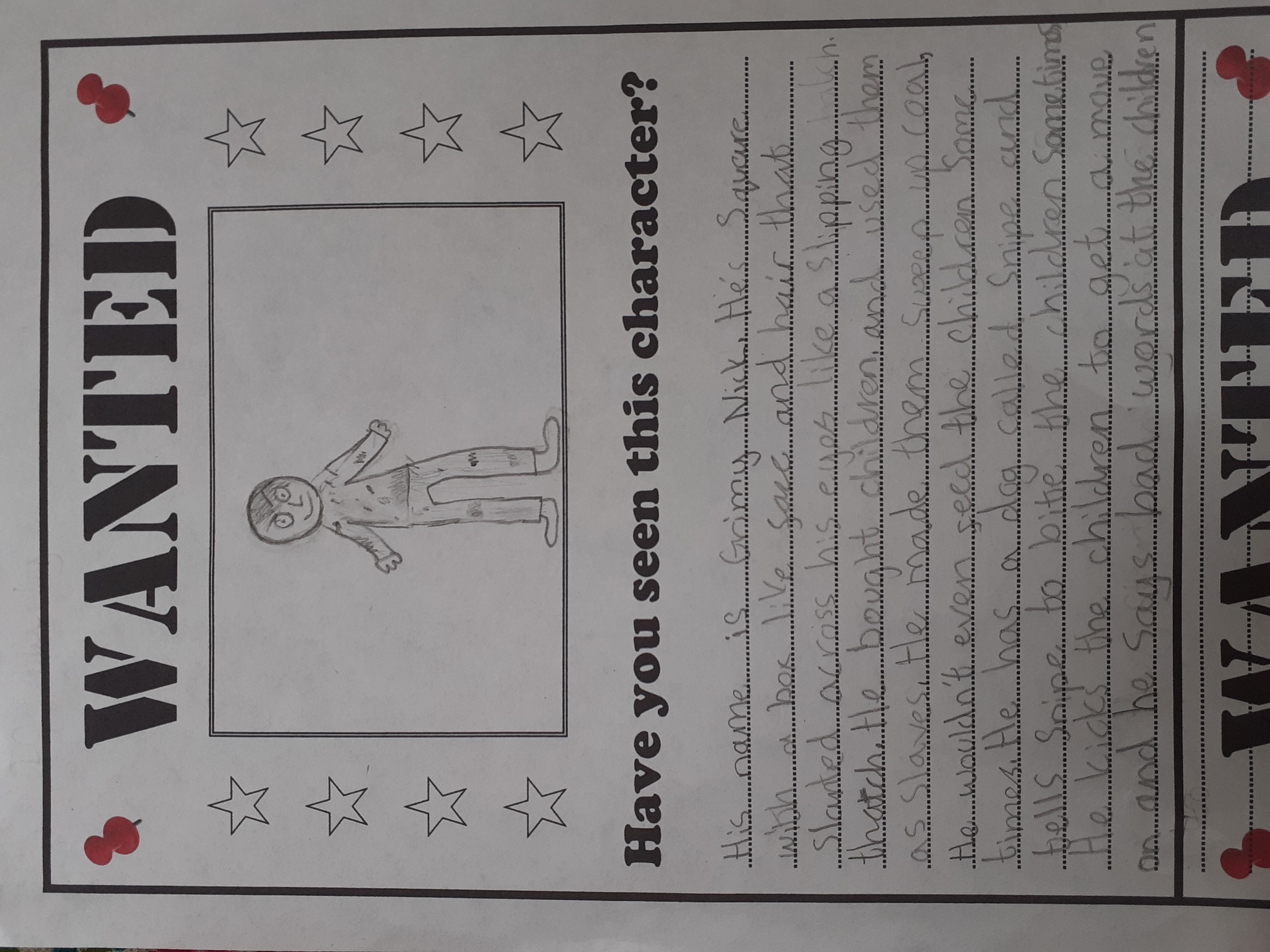 